ANNEX 3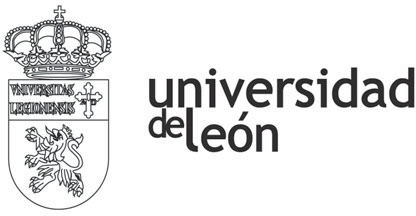 The present document shall be completed by a responsible person at the International Office or an Academic Department of the recipient Institution.STUDENT’S NAME:  		 HOST INSTITUTION:  	 ARRIVAL DATE:   		  STUDY AREA:   		  PERIOD OF STAY:1st SEMESTER2nd SEMESTER1st and 2nd SEMESTERDATE:		 SIGNATURE:  		Position:  	SEAL: